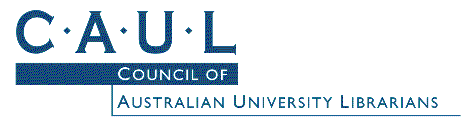 1999 Australian and New Zealand Academic library statisticsUpdated 20 February, 2001
Contents 
Introduction 
Reporting Structure 
Data Collection 
Statistical tables and data 
Australian and New Zealand academic libraries listed by state 
Australian Consumer Price Index: Weighted Average of Eight Capital Cities 
Exchange Rates of Foreign Currency per Australian Dollar 
Rankings of total library systems for selected ratios 
General Comments and explanatory notes 
    Australian Academic Libraries 
    New Zealand University Libraries 
Amendments to 1998 statistics 
Amendments to 1997 statistics 
Amendments to 1996 statistics 
Amendments to 1995 statistics 
Amendments to 1994 statistics 
Amendments to 1993 statistics Introduction The Australian and New Zealand academic library statistics are collected and published annually for CAUL (Council of Australian University Librarians). CAUL has engaged CAVAL (Cooperative Action by Victorian Academic Libraries) to collect and compile the statistics. The CAUL Statistics Focus Group, consisting of the CAUL Executive Officer, the CAVAL Information Services Manager and representatives from several Australian academic libraries, met in October 1999, February and March 2000 to review the statistics collection. A survey and a trial collection of statistics relating to electronic data sources was undertaken in January 2000. Following this the Group made a number of recommendations, which were subsequently endorsed by CAUL and then incorporated into the collection of the 1999 statistics. Reporting Structure The 1999 statistics include 47 entries which cover 40 Australian and 7 New Zealand academic library systems. As CAUL requested that data be supplied for each institution as a whole no breakdown by branch or campus library is available. Data Collection Following on from past successful use of electronic mail for the collection of the data, this method was used again for the collection of the 1999 data. The Excel spreadsheet was updated to incorporate the changes to the definitions and to improve clarity, and distributed by electronic mail to all participating libraries. Each library entered its data directly into the spreadsheet and returned it to CAVAL by electronic mail. The data was then merged and the tables in this publication were printed directly from the Excel spreadsheet. Modifications to the 1999 data collection, as compared to 1998, were as follows the instructions and definitions for 'Serial Volumes' and 'Serial Titles' in the 'INFORMATION RESOURCES' section (columns 30 to 41) were completely re-written. The data for 'Serial titles' (columns 35-41) is no longer optional. New columns 30a & 30b, 31a and 31b, 35a & 35b, 36a & 36b, 37a & 37b, 38a & 38b, 39a & 39b, 40a & 40b, 41a & 41b have been added. The 'a' columns are for data relating to print and non-print titles and the 'b' columns are for data relating to electronic titles. the instructions for expenditure were revised to indicate that depreciation, occupancy, and insurance should be excluded the definitions of the various categories of students in the 'INSTITUTIONIAL POPULATION' section (columns 52 to 67) were updated to reflect those currently used by DETYA a new instruction for data from institutions which include a TAFE component was added. If at all possible TAFE population data should be excluded. If it is not possible, and TAFE students are included in Columns 60 and 61, then an explicit note should be provided. It will be assumed that the inclusion of TAFE population data implies that data in all other columns also includes TAFE. Statistical tables and data The statistical tables provided in this publication are shown in the same format as for 1998. Although there have been changes to the data collected as described above, the column numbers used for 1995 onwards have been retained. The arrangement of data within the tables follows the same pattern as in previous years as much as possible. The following columns are not shown in the 1999 tables, as the columns are either no longer used, or the supply of data for them was optional - Column 1A - Floor space – optional 
Columns 11A-11K – staff listed by HEW level - optional 
Column 12 - no longer used 
Column 13 - no longer used 
Column 14 - total number of loans - optional 
Column 15 - number of reserve collection loans – optional 
Column 21A - Inter-campus/Branch loans – optional 
Column 26 - non-serial titles acquired by purchase - optional 
Column 27 - non-serial titles acquired by gift or exchange - optional 
Column 28 - non-serial titles withdrawn during the year - optional 
Column 29 - total non-serial titles - optional 
Column 30 - number of bibliographic volumes added - optional 
Column 30A - number of print and non-print bibliographic volumes added - optional 
Column 30B - number of electronic bibliographic volumes added - optional 
Column 31 - number of bibliographic volumes withdrawn- optional 
Column 31A-number of print and non-print bibliographic volumes withdrawn- optional 
Column 31B - number of electronic bibliographic volumes withdrawn- optional 
Column 32 - number of bound volumes added - optional 
Column 33 - number of bound volumes withdrawn - optional 
Column 34 - total non-serial volumes - optional 
Column 41C - shelving (linear metres) – optional 
Column 42 - no longer used 
Column 43 - no longer used 
Column 46 - no longer used 
Column 47 - no longer used 
Column 51A - extraordinary expenditure – optional 
Column 65A - other users (persons) – optional 
Column 67A - turnstiles – optional The following columns are not included in this printed report. Although the supply of data for them was compulsory for 1999, initial analysis of this data by the CAUL Statistics Focus Group detected a number of inconsistencies requiring further clarification. Once this has been addressed, the revised data for these columns will be available from the CAUL statistics web page (http://www.caul.edu.au/stats/). Column 35 - new serial titles 
Column 35A - new print and non-print serial titles 
Column 35B - new electronic serial titles 
Column 36 - current serial titles by paid subscription 
Column 36A - current print and non-print serial titles by paid subscription 
Column 36B - current electronic serial titles by paid subscription 
Column 37 - current serial titles by gift, exchange or gratis 
Column 37A - current print and non-print serial titles by gift, exchange or gratis 
Column 37B - current electronic serial titles by gift, exchange or gratis 
Column 38 - total number of unique current serial titles 
Column 38A - current print and non-print unique current serial titles 
Column 38B - current electronic unique current serial titles 
Column 39 - total number of duplicate current serial titles 
Column 39A - current print and non-print duplicate serial titles 
Column 39B - current electronic duplicate serial titles 
Column 40 - number of serial titles actively cancelled 
Column 40A - actively cancelled print and non-print serial titles 
Column 40B - actively cancelled electronic titles 
Column 41 - total current serial titles 
Column 41A - current print and non-print serial titles 
Column 41B - current electronic serial titles The entries in the main statistical tables for the Australian libraries have been arranged alphabetically within states, followed by the data for the New Zealand libraries. The only exception is the Australian Catholic University which is listed ahead of the other institutions. The reference date is 31 December 1999, with the exception of data relating to institutional populations (columns 52-67) which is as at 31 March 1999 for the Australian Universities and 1 July 1999 for the New Zealand Libraries and other specific exceptions listed under 'General Comments and Explanatory Notes'. Population data (columns 52-67) was supplied by DETYA (Department of Education, Training and Youth Affairs) for all Commonwealth government funded higher education institutions in Australia. The only exception was RMIT University which supplied population figures which include both higher education and vocational education and training staff and students, reflecting the high level of integration of teaching and support at this University. Population data for the New Zealand universities and private institutions was supplied by the institution concerned. Data which is an estimate only is shown in italics. The symbol NA indicates that data was not provided as the information, though applicable, was NOT AVAILABLE. A BLANK entry indicates that the item in question is NOT APPLICABLE to that library. Six rows of statistical information for Australian libraries have been added to the main tables. These rows show the TOTAL, the MEDIAN, the MEAN, the LOWER QUARTILE (25%), the UPPER QUARTILE (75%) and the VALID NO. of libraries used for the statistical calculations for each column. Statistics are not shown for those columns where the number of valid libraries is less than 25. Two tables ranking the total library systems according to criteria selected by CAUL are included. These tables, headed 'Rankings of total library systems for selected ratios' show the same ratios published for the 1998 data. For each ratio the MEAN, MEDIUM, LOWER QUARTILE (25%), UPPER QUARTILE (75%) and the VALID NO. of libraries used to calculate that column are included. As noted in previous reports, interpretive comparisons of these statistics should always be made with caution. Several amendments to the 1998, 1997 and 1996 statistics are included in this report. Please note that the statistical database maintained by CAVAL is updated whenever a notification of a correction is received. Excel spreadsheets containing the statistical data from 1991 to 1999 are available for downloading from the CAUL Web pages (http://www.caul.edu.au/stats/). The data from earlier years is being progressively converted into this format and will be made available in the same way. This is the eighth year that CAVAL has collected and compiled these statistics. Thanks are due to all the participating academic librarians for their cooperation and their timely responses to this year's electronic data collection. Cathie Jilovsky 
Information Services Manager, CAVAL Limited Australian and New Zealand academic libraries listed by state Australian Catholic University * Australian Capital Territory 
Australian Defence Force Academy (University of NSW) 
Australian National University ** 
University of Canberra New South Wales 
Avondale College 
Charles Sturt University 
Macquarie University 
Southern Cross University 
University of New England 
University of New South Wales *** 
University of Newcastle 
University of Sydney # 
University of Technology, Sydney 
University of Western Sydney 
University of Wollongong Northern Territory 
Northern Territory University Queensland 
Bond University 
Central Queensland University 
Griffith University 
James Cook University 
Queensland University of Technology 
University of Southern Queensland 
University of Queensland 
University of the Sunshine Coast South Australia 
Flinders University of South Australia 
University of Adelaide 
University of South Australia Tasmania 
University of Tasmania Victoria 
Deakin University 
La Trobe University 
Monash University 
RMIT University 
Swinburne University of Technology ## 
University of Ballarat 
University of Melbourne 
Victoria University of Technology ### Western Australia 
Curtin University of Technology 
Edith Cowan University 
Murdoch University 
University of Western Australia New Zealand 
Lincoln University 
Massey University 
University of Auckland 
University of Canterbury 
University of Otago = 
University of Waikato 
Victoria University of Wellington * The Australian Catholic University comprises four divisions. These four divisions are in turn composed of the following libraries: 
Canberra Divison - Signadou campus 
New South Wales Divison - MacKillop campus and Mount St Mary campus 
Queensland Division - McAuley campus 
Victorian Division - Aquinas campus; Christ campus and Mercy campus. ** Includes the Institute of the Arts which is part of the Australian National University. *** Includes the College of Fine Arts Library. However this library operates independently of the University of New South Wales Library. # Includes all libraries in the University of Sydney Library system plus the Sydney Conservatorium of Music Library. ## From 1999 Swinburne University of Technology return includes data for extra campuses at Croydon, Wantirna and Lilydale. ### Victoria University of Technology merged with the Western Melbourne Institute of TAFE in 1998. The 1999 data includes WMIT. =The University of Otago return shows data for the Dunedin campus ONLY. A complete data set for the Wellington and Christchurch Clinical School libraries is not available, and these libraries are not under the control of the University Librarian. Australian Consumer Price Index: Weighted Average of Eight Capital Cities 
(Base Year: 1989-90 = 100) Source: Australian Bureau of Statistics Catalogue Number 6401.0, Table 1, Australian Consumer Price Index, March, 2000, p.5 Exchange Rates of Foreign Currency per Australian Dollar 
  Source: Australian Economic Indicators Catalogue Number 1350.0, Table 8.6, July, 2000, p. 111 
Base : May 1970 = 100.0, Reserve Bank of Australia Bulletin (RBA). Rankings of total library systems for selected ratios These are shown on the following four pages. 
Notes: (i) Forty total library systems have been used. 
(ii) Column numbers used for the various ratios are:Seats per 100 population members: Columns (3+4+5) to column 67 Library staff per 100 population members: Column 11 to Column 67 Non-serial volumes purchased per population member: Column 22 to Column 67 Serials Titles per population member: Column 38 to Column 67 Serials expenditure per population member: Column 45 to Column 67 Acquisitions expenditure per population member: Columns (44+45) to Column 67 Percentage expenditure on Information Resources: Columns(44+45+48) to Column 51 (%) Percentage expenditure on Salaries: Column 50 to Column 51 (%) Salaries expenditure per population member: Column 50 to Column 67 Total Expenditure per population member: Column 51 to Column 67 General Comments and explanatory notes Australian Academic Libraries 
  New Zealand University Libraries 
The New Zealand statistics follow the Australian format as closely as possible. Variations are described in these notes. Figures are calculated as at 31 December 1999 except for population (columns 52-67) where the relevant date is 1 July 1999. 
  Amendments to 1998 statistics 
  Amendments to 1997 statistics 
  Amendments to 1996 statistics 
  Amendments to 1995 statistics 
  Amendments to 1994 statistics 
  Amendments to 1993 statistics 
  [CAUL Home Page] [What's New] [Information Providers - offers to CAUL] 
[Survey Register] [Conference Register] [Highlights from the Press] 
[Australian University Web Sites] [Other Web Sites] [Web Search Tools]Send comments/suggestions/requests about this site .... This site is written, compiled and maintained by Diane Costello, Executive Officer, CAUL.Year ending 30 JuneAll Groups1993109.31994111.21995116.21996119.81997120.21998121.021999122.03Year ending 
30 JuneJapanU.KU.S.A.European UnionGermanyTrade-weighted 
rate of Aust $ YenPoundsDollarsEurosMarksIndex199371.540.44530.67221.13749.5199472.200.47210.72911.15953.0199560.080.44520.70860.981448.4199686.480.50990.78901.200258.1199785.200.44820.74551.294656.7199886.160.36810.61351.109657.9199979.660.41880.65960.62821.228653.3ColumnUniversityNotes1-67Swinburne University of Technology Combined Higher Ed and TAFE data, as it is impossible to untangle the collections and expenditures.1-67University of BallaratUnable to exclude TAFE data, as it is too difficult to divide data between TAFE and Higher Ed.15University of Technology, SydneyIncludes Electronic Reserve access figures The figures represent printing or viewing of a document in Electronic Reserve. With the implementation of Electronic Reserve service, the loans figures for the print records in Closed Reserve have gone down significantly, while Electronic Reserve figures continue to rise.25University of QueenslandDecember 1999 stockcount value30BJames Cook University Could not determine a count of electronic bibliographic volumes.30BUniversity of QueenslandDecember 1999 stockcount value.34University of QueenslandDecember 1999 stockcount value.35BJames Cook University It is not practical to maintain a record of duplication between aggregations such as ABI Inform Global and the print collection. But where known, eg IDEAL, duplication has been accounted for.35BUniversity of Ballarat EBSCOHost titles.40BJames Cook UniversityCancelled Business International on InfoTrac(614 electronic titles) in favour of other aggregations.41,41BJames Cook UniversitySeriously inflate the real value of serial resources. Many titles in some of the aggregations are of extremely marginal value to James Cook University, and would never be considered for purchase. They just happen to come with the ones that we really want.52-55University of Sunshine Coast DETYA was unable to supply staff data, as the legislation confirming the split from the Queensland University of Technology was not passed until after the census date.52-55RMITPopulation data supplied by the institution, which includes TAFE staff and students.67AUniversity of Ballarat Mt Helen Campus (Higher Education) only.ColumnUniversityNotes8Massey UniversityRevised to include casual staff25University of Otago Total figure excludes archives and manuscripts, which are measured in linear metres.35B,37B Lincoln UniversityIncludes titles, freely available on the Web that Lincoln University has selected for subject listings on its own Web pages.36-38BUniversity of WaikatoThe electronic full-text journals hugely inflate the figures, particularly in services such as LEXIS(estimated 12,600 titles), NEXIS (900), WestLaw (10,363) and Reuters (4000).39-39B Lincoln UniversityIgnored duplicate titles across different full text services eg ABI & SSO & EA and with our print collection.45Victoria University of WellingtonConsists of Serials, document delivery, online subscriptions.48Massey UniversityFigures included in serials subscriptions.48University of CanterburyCredit amount - after taking off expenses (e.g. purchase of materials) the Bindery makes a small profit56Massey UniversityRevised, using same methodology as in previous years - for consistency.University of MelbourneUniversity of MelbourneUniversity of MelbourneUniversity of MelbourneUniversity of MelbourneUniversity of MelbourneUniversity of MelbourneCol. 22should read54375Col. 38Should read13573Col. 25should read2299633Col. 39Should readNACol. 27should read8000Col. 40Should read2151Col. 29should read2258099Col. 41Should read13573Col. 36should read9771University of Otago University of Otago University of Otago University of Otago University of Otago University of Otago University of Otago Col. 2should read99.50Col. 15should read327,428Col. 14should read279,962Col. 32should read6965Southern Cross University Southern Cross University Southern Cross University Southern Cross University Southern Cross University Southern Cross University Southern Cross University Col.2should read70.00University of Melbourne University of Melbourne University of Melbourne University of Melbourne University of Melbourne University of Melbourne University of Melbourne University of Melbourne University of Melbourne University of Melbourne University of Melbourne University of Melbourne Col. 22should read602266022660226Col. 28Col. 28should readshould read3500035000Col. 24should read488054880548805Col. 29Col. 29should readshould read22266832226683Col. 25should read225209422520942252094Col. 36Col. 36should readshould read1192211922Col. 26should read452744527445274Col. 37Col. 37should readshould read43774377Col. 27should read100001000010000Lincoln University Lincoln University Lincoln University Lincoln University Lincoln University Lincoln University Lincoln University Lincoln University Lincoln University Lincoln University Lincoln University Lincoln University Col. 22should readshould read4162Col. 25Col. 25should readshould read66769Col. 26should readshould read3699Col. 29Col. 29should readshould read61561University of OtagoUniversity of OtagoUniversity of OtagoUniversity of OtagoUniversity of OtagoUniversity of OtagoUniversity of OtagoUniversity of OtagoUniversity of OtagoUniversity of OtagoUniversity of OtagoUniversity of OtagoCol. 28should readshould read10231University of Melbourne (VU)University of Melbourne (VU)University of Melbourne (VU)University of Melbourne (VU)University of Melbourne (VU)University of Melbourne (VU)University of Melbourne (VU)University of Melbourne (VU)University of Melbourne (VU)University of Melbourne (VU)University of Melbourne (VU)University of Melbourne (VU)University of Melbourne (VU)Col. 22should readshould readshould read5271652716Col. 36Col. 36should readshould read1198011980Col. 25should readshould readshould read22304222230422Col. 37Col. 37should readshould read46134613Col. 26 should readshould readshould read3849638496Col. 38Col. 38should readshould read1659316593Col. 28should readshould readshould read20002000Col. 41Col. 41should readshould read1659316593Col. 29should readshould readshould read22064092206409Col. 32should readshould readshould read78407840University of Otago (ZDU)University of Otago (ZDU)University of Otago (ZDU)University of Otago (ZDU)University of Otago (ZDU)University of Otago (ZDU)University of Otago (ZDU)University of Otago (ZDU)University of Otago (ZDU)University of Otago (ZDU)University of Otago (ZDU)University of Otago (ZDU)University of Otago (ZDU)Col. 50Col. 50should read$4,579,088$4,579,088University of Melbourne (VU)University of Melbourne (VU)University of Melbourne (VU)University of Melbourne (VU)University of Melbourne (VU)University of Melbourne (VU)University of Melbourne (VU)Col. 22 should read57150Col. 36should read9947Col. 25should read2172105Col. 37should read6601Col. 26should read51827Col. 38should read16548Col. 28 should read3000Col. 40should read763Col. 29should read2160788Col. 42should read12803Col. 32should read8031Col. 43should read11132University of Melbourne (VU)University of Melbourne (VU)University of Melbourne (VU)University of Melbourne (VU)University of Melbourne (VU)University of Melbourne (VU)University of Melbourne (VU)Col. 21should read49814Col. 34should read298Col. 24should read2111792Col. 35should read10425Col. 25should read44975Col. 37should read17463Col. 28should read2105475Col. 39should read586Col. 31should read7062Col. 40should read17463Col. 33should read663184University of Melbourne (VU)University of Melbourne (VU)University of Melbourne (VU)University of Melbourne (VU)University of Melbourne (VU)University of Melbourne (VU)University of Melbourne (VU)Col. 24should read46865Col. 34should read10178Col. 25should read9210Col. 36should read656122Col. 26should read594Col. 37should read425Col. 27should read2069954Col. 38should read10240Col. 28should read43959Col. 40should read17121Col. 29should read7427Col. 42should read1158Col. 30should read328Col. 43should read17121Col. 31 should read2051379